MADONAS NOVADA PAŠVALDĪBA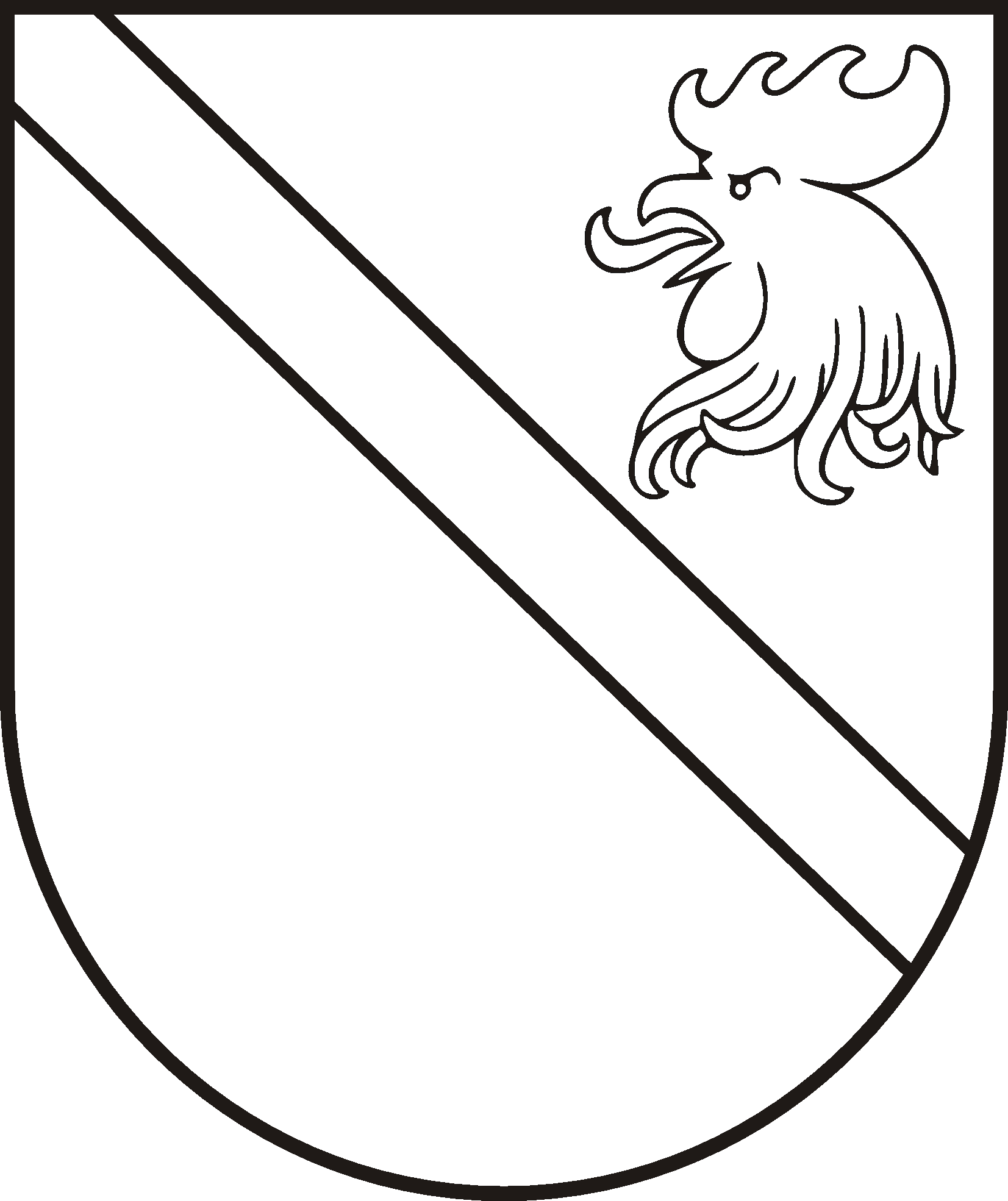 Reģ. Nr. 90000054572Saieta laukums 1, Madona, Madonas novads, LV-4801 tel. 64860090, fakss 64860079, e-pasts: dome@madona.lv APSTIPRINĀTSar Madonas novada pašvaldības domes 31.03.2017. lēmumu Nr. 138  (protokols Nr.8, 5.p.)Madonas novada pašvaldības Madonas pilsētas vidusskolasdirektora amata konkursa nolikumsIzdots saskaņā ar likuma“Par pašvaldībām” 21. panta pirmās daļas 9. punktu,19.08.2014. MK noteikumu Nr.496 „Kārtība un vērtēšanas nosacījumi valsts un pašvaldību izglītības iestāžu (izņemot augstskolas un koledžas) vadītāju un pašvaldību izglītības pārvalžu vadītāju amatu                                                                                         pretendentu atlasei”4.1. punktuVispārīgie jautājumiMadonas novada pašvaldības Madonas pilsētas vidusskolas direktora amata konkursa nolikums, turpmāk – “nolikums”, nosaka kārtību, kādā tiek organizēts konkurss uz Madonas novada pašvaldības Madonas pilsētas vidusskolas, turpmāk – “vidusskola”, direktora amata vietu, turpmāk – “konkurss”.Konkursa mērķis ir izvēlēties Madonas novada pašvaldības, turpmāk – “pašvaldība”, Madonas pilsētas vidusskolas direktora (kods pēc profesiju klasifikatora 1345 03) amatam, turpmāk – “amats”, atbilstošāko pretendentu, kurš nodrošinātu kvalitatīvu un efektīvu izglītības iestādes darbību un attīstību.Konkursa uzdevums ir izvērtēt konkursa pretendentu profesionālo sagatavotību un atbilstību amatam.Konkursa komisijaKonkursa komisiju, turpmāk – “komisiju”, izveido šādā 7 (septiņu) cilvēku sastāvā: pašvaldības izpilddirektors, komisijas priekšsēdētājs; Madonas pilsētas pārvaldnieks; pašvaldības Izglītības nodaļas vadītāja; pašvaldības Juridiskās nodaļas vadītāja; Izglītības un zinātnes ministrijas Personālvadības nodaļas speciālists; Gulbenes novada domes Izglītības, kultūras un sporta nodaļas vadītājs personāla atlases speciālists. Konkursa komisija: atbilstoši iesniegtajiem dokumentiem novērtē pretendentu atbilstību izvirzītajām prasībām; noteiktajos termiņos un kārtībā organizē  zināšanu pārbaudes testu un kompetenču intervijas ar pretendentiem; ir tiesīga papildus kompetenču intervijām noteikt pretendentiem darba uzdevumus, lai pārbaudītu direktora amatam nepieciešamās teorētiskās zināšanas un prasmes;  atbilstoši normatīvajiem aktiem un nolikumam izvēlas izvirzītajām prasībām atbilstošāko pretendentu un sniedz atzinumu pašvaldības domei.Komisijas darbs notiek sēdēs. Komisijas priekšsēdētājs sasauc komisijas sēdes, nosakot to norises vietu un laiku, kā arī vada komisijas sēdes. Komisija ir lemttiesīga, ja sēdē piedalās ne mazāk kā 4 (četri) komisijas locekļi. Komisija sniedz atzinumu, pamatojoties uz pretendentu izvērtēšanā iegūto punktu skaitu.Komisijas sēdes tiek protokolētas. Protokolu paraksta visi klātesošie komisijas locekļi. Protokola noformēšanu nodrošina pašvaldības Administratīvā nodaļa.Konkursa norises noslēguma protokolu komisija iesniedz pašvaldības domei lēmuma pieņemšanai par iecelšanu amatā.Konkursa pretendentiKonkursā var piedalīties jebkurš pilngadīgs, rīcībspējīgs Latvijas Republikas pilsonis, kurš iesniedzis pieteikumu kopā ar visiem nepieciešamajiem pretendentu atlases dokumentiem un atbilst konkursa pretendentu atlases kritērijiem.Prasības pretendentiem: izglītība atbilstoši Izglītības likumā un Ministru kabineta noteikumos par pedagogiem nepieciešamo izglītību un profesionālo kvalifikāciju un profesionālās pilnveides kārtību noteiktajām prasībām; valsts valodas zināšanas augstākajā līmenī atbilstoši Valsts valodas likuma prasībām un vismaz vienas Eiropas Savienības oficiālās valodas zināšanas  profesionālajai darbībai nepieciešamajā apjomā; zināšanas izglītības satura un attīstības jautājumos; vadības prasmes, spēja motivēt darbiniekus un strādāt komandā; teicamas komunikācijas, sadarbības un prezentācijas prasmes; labas informācijas tehnoloģiju lietošanas prasmes; pieredze darbā ar projektiem; labas analītiskās spējas, precizitāte un augsta atbildības sajūta.Konkursa izsludināšana un dokumentu iesniegšanaSludinājumu par konkursu publicē kādā no Latvijas lielākajiem laikrakstiem, reģionālajā laikrakstā „Stars”, kā arī tīmekļa vietnēs www.madona.lv  un www.nva.gov.lv. Sludinājumā norāda: iestādi, prasības pretendentiem, iesniedzamos dokumentus, kā arī pieteikšanās termiņu, vietu un kontakttālruni. Pieteikumu var iesniegt personīgi slēgtā aploksnē pašvaldībā Saieta laukumā 1, Madonā, Madonas novadā darba laikā. Uz aploksnes jānorāda „Konkursam uz Madonas novada pašvaldības Madonas pilsētas vidusskolas direktora amatu”. Pieteikumu var arī iesūtīt pa pastu, norādot adresātu Madonas novada pašvaldība, adrese Saieta laukums 1, Madona, Madonas novads, LV- 4801, kā arī nosūtot ar drošu elektronisko parakstu parakstītu dokumentu uz e-pastu: dome@madona.lvDokumenti jāiesniedz vai jānodrošina to iesūtīšana līdz 03.05.2017.  plkst. 15:00. Pēc šī termiņa iesniegtie vai iesūtītie pieteikumi netiek vērtēti.Iesniedzamie dokumenti: pieteikums (1.pielikums);īss dzīves un darba gaitu apraksts Europass CV formā;izglītību un kvalifikāciju apliecinošu dokumentu kopijas;pretendenta sagatavots apraksts – vīzija par vidusskolas darbības un attīstības virzieniem (maksimālais rakstu zīmju skaits 4000);citi dokumenti, kas apliecina pretendenta kvalifikāciju un spējas, kas ir būtiskas vidusskolas direktora amatā.Iesniedzot pieteikumu, pretendents apliecina, ka piekritis konkursa noteikumiem.Dokumentu oriģinālus, kas apliecina pretendenta pieteikumā norādītās informācijas patiesumu un atbilstību, pretendentam jāuzrāda intervijas dienā, ja pretendents tiks uzaicināts uz kompetenču interviju (konkursa otro kārtu).Ja sludinājumā noteiktajā termiņā nepiesakās neviens amata pretendents, komisija informē par to domes vadību un dome lemj par atkārtota konkursa izsludināšanu.Pieteikumu izskatīšana, vērtēšanas kritēriji un lēmuma pieņemšanaKomisija veic vērtēšanu divās kārtās:pirmajā kārtā pēc pieteikumu termiņa iesniegšanas beigām 5 (piecu) darba dienu laikā tiek izvērtēti saskaņā ar nolikuma 4.4.punktu iesniegtie dokumenti un pretendenta atbilstība nolikuma 3.2.1.punkta prasībām.otrajā kārtā tiek veikts  zināšanu pārbaudes tests un kompetenču intervija.Konkursa otrajā kārtā tiek uzaicināti piedalīties tie pretendenti, kuru iesniegtie dokumenti atbilst nolikumā noteiktajam pieteikuma saturam. Komisijas priekšsēdētājs nosaka zināšanu pārbaudes testa un kompetenču intervija norises laiku un vietu, ko Administratīvā nodaļa telefoniski vai elektroniski paziņo tiem pretendentiem, kuri izturējuši pirmo atlases kārtu un tiek aicināti uz zināšanu pārbaudes testu un kompetenču interviju.Zināšanu pārbaudes testu sagatavo un pretendentu atbildes uz testa jautājumiem izvērtē komisijā esošie izglītības nozares eksperti. Pretendents aizpilda testu komisijas noteiktajā laikā un vietā. Maksimāli iespējamais punktu skaits testā – 10 punkti.Uzsākot kompetenču interviju, komisijas priekšsēdētājs iepazīstina pretendentu ar komisijas sastāvu un uzaicina pretendentu motivēt savu izvēli kandidēt uz iestādes vadītāja amata vietu. Komisijas locekļi uzdod jautājumus pretendentam par viņa izglītību, kvalifikāciju, tālākizglītību, darba pieredzi u.c., kas ļauj izvērtēt pretendenta atbilstību iestādes vadītāja amatam izvirzītajām prasībām. Komisijas locekļiem ir tiesības iepazīties ar iesniegto dokumentu oriģināliem. Komisijas locekļiem ir tiesības uzdot jautājumus pretendentam saskarsmes spēju, komunikācijas prasmes un motivācijas novērtēšanai. Pašvaldības domes Izglītības un jaunatnes lietu komitejas deputāti var piedalīties intervijās kā klausītāji. Pretendentu izvērtēšanas darbā piedalās tikai komisijas locekļi.Katrs komisijas loceklis saskaņā ar nolikuma 2.pielikumu novērtē pretendenta kompetences intervijas laikā sniegto informāciju punktu sistēmā. Maksimāli iespējamais punktu skaits kompeteču intervijā - 40 punkti:Kopējais konkursā iegūto punktu skaits tiek noteikts, saskaitot zināšanu pārbaudes testā un kompetenču intervijā iegūto punktu skaitu. Maksimāli iespējamais kopējais punktu skaits abās konkursa kārtās ir 50 punkti.Ja vairāki pretendenti saņēmuši vienādu, starp citiem pretendentiem augstāko, punktu skaitu,  komisija var lemt par papildu atlases kārtas organizēšanu, uzdodot uzdevumu konkursa pretendentiem. Ja labākais pretendents ieguvis mazāk par 50% no kopējā iespējamā punktu skaita, tad pretendenta kandidatūra tiek atzīta par neatbilstošu vakantajam amatam.Komisija pieņem galīgo atzinumu bez pretendentu klātbūtnes un par rezultātiem paziņo katram intervētajam pretendentam rakstveidā 5 (piecu) darba dienu laikā pēc lēmuma pieņemšanas. Konkursa uzvarētājs pēc tam, kad ir saņēmis rakstveida paziņojumu par viņa izvirzīšanu apstiprināšanai amatā, rakstveida iesniegumā apliecina savu piekrišanu uzsākt amata pienākumu izpildi, norādot iespējamo darba tiesisko attiecību uzsākšanas laiku. Ja pretendents, kurš uzvarējis konkursā, pieņem lēmumu atteikties no amata pienākumu izpildes, var tikt pieņemts lēmums par nākošā amata pretendenta ar lielāko konkursā iegūto punktu skaitu izvirzīšanu apstiprināšanai amatā nolikumā noteiktajā kārtībā.Pretendents, kurš uzvarējis konkursā un ar komisijas lēmumu nav atzīts par neatbilstošu vakantajam amatam saskaņā ar nolikuma 5.10.punktā noteikto, pēc Bērnu tiesību aizsardzības likuma 72.panta ceturtajā daļā noteiktās izziņas saņemšanas no Latvijas Republikas Sodu reģistra, tiek virzīts apstiprināšanai amatā tuvākajā pašvaldības domes sēdē, kā arī saskaņošanai Izglītības un zinātnes ministrijā. Pretendents, kura kandidatūra apstiprināta pašvaldības domē un kura iecelšana amatā saskaņota Izglītības un zinātnes ministrijā, tiek pieņemts darbā, noslēdzot darba līgumu uz nenoteiktu laiku, nosakot pārbaudes laiku ar termiņu 3 (trīs) mēneši. Ja neviens no pretendentiem nav saņēmis nolikuma 5.10.punktā minēto minimālo punktu skaitu, var tikt izsludināts atkārtots konkurss uz vakanto amata vietu. Amata pamatpienākumi, nepieciešamā izglītība un prasmesAmata pamatpienākumi: nodrošināt iestādes darbību reglamentējošo normatīvo aktu, iestādes nolikuma, pašvaldības domes lēmumu un rīkojumu, pašvaldības un tās Izglītības nodaļas rīkojumu un metodisko ieteikumu ievērošanu;  nodrošināt iestādes intelektuālo, finanšu un materiālo līdzekļu efektīvu un racionālu izmantošanu; nodrošināt iestādes iekšējo kārtību reglamentējošo dokumentu sagatavošanu, apstiprināšanu un izpildi, nodrošināt iestādes darba laika ievērošanu;  sagatavot un iesniegt pašvaldībai iestādes budžeta pieprasījumu, slēgt nepieciešamos saimnieciskos līgumus apstiprinātā budžeta ietvaros;  dokumentēt un analizēt iestādes izglītojošo un saimniecisko darbību, izstrādāt perspektīvās attīstības programmas, nodrošināt iestādes lietvedību;  vadīt iestādes un tās darbinieku darbību, saskaņā ar Latvijas Republikas izglītības jomu reglamentējošo normatīvo aktu prasībām nodrošināt iestādi ar atbilstošas kvalifikācijas pedagogiem un darbiniekiem; saskaņā ar Darba likuma nosacījumiem pieņemt darbā un atbrīvot no darba iestādes darbiniekus, noteikt darbinieku amata pienākumus, tiesības un atbildības pakāpi, sagatavot darbinieku amata aprakstus, novērtēt darbinieku darba kvalitāti, noteikt iestādes darbinieku darba samaksu saskaņā ar spēkā esošo normatīvo aktu nosacījumiem; nodrošināt vispārējās izglītības programmu izstrādi, licencēšanu un īstenošanu; nodrošināt Izglītības likuma, Vispārējās izglītības likuma, Latvijas Republikas Ministru kabineta noteikumu un citu normatīvo aktu izpildi, Izglītības un zinātnes ministrijas, pašvaldības izdoto normatīvo aktu ievērošanu un izpildi iestādē;pildīt citus Latvijas Republikas normatīvajos aktos noteiktos izglītības iestādes vadītāja pienākumus, pašvaldības domes lēmumus, ar domes priekšsēdētāja rīkojumu, pašvaldības izpilddirektora rīkojumu vai pilsētas pārvaldnieka uzliktos pienākumus.Nobeiguma noteikumiNolikums sagatavots uz 12 (divpadsmit) lapām un tiek ievietots pašvaldības mājas lapā.Uzziņas saistībā ar konkursa nolikumu  var saņemt, zvanot pa telefona numuru 64860562.Pretendenta iesniegtais pieteikums tiek reģistrēts pašvaldības iesniegumu saņemšanas reģistrā. Iesniegtie dokumenti pretendentam atpakaļ netiek izsniegti. Pretendentam pēc rakstveida pieprasījuma ir tiesības iepazīties ar komisijas protokolu un komisijas pieņemto ieteikumu.Konkursa dokumentiem saskaņā ar pašvaldības izpilddirektora 09.10.2014. rīkojumu Nr.MNP 2.1.1.12./14/69 ir ierobežotas pieejamības statuss. Domes priekšsēdētājs		                                       A.Ceļapīters1.pielikumsMadonas novada pašvaldības domes 31.03.2017. lēmumam Nr. 138  (protokols Nr.8, 5.p.)___________________________(vārds, uzvārds)___________________________(personas kods)___________________________(dzīvesvietas adrese)___________________________(tālr.; e-pasts)PIETEIKUMS____________.___.2017.(vieta, datums)Es, ________________________________________________ , piesaku sevi konkursam uz (vārds, uzvārds)vakanto Madonas pilsētas vidusskolas direktora amatu.Apliecinu, ka uz mani neattiecas Izglītības likumā un Bērnu tiesību aizsardzības likumā noteiktie ierobežojumi strādāt  par pedagogu.Pielikumā (pievienotie dokumenti saskaņā ar nolikuma 4.4.punktu):______________________(paraksts)2.pielikums Madonas novada pašvaldības domes 31.03.2017. lēmumam Nr. 138  (protokols Nr.8, 5.p.)IZGLĪTĪBAS IESTĀDES DIREKTORA KOMPETENČU MODELISVispārējs kompetenču raksturojums2. Kompetenču vērtējumi un to noteikšanaKatra kompetence tiek vērtēta 4 punktu sistēmā, kur 1 punkts ir viszemākais vērtējums, 4 punkti – visaugstākais vērtējums. Katrai kompetencei noteiktas konkrētas prasības, kādām jāatbilst pretendenta attieksmei, rīcībai vai zināšanām, lai iegūtu vērtējumu no 1 līdz 4 punktiem.Kompetences „Izglītība” vērtējuma aprakstiKomisija izmanto pretendenta dzīves un darba gaitu aprakstā sniegto informāciju. Kompetences „Profesionālā pieredze” vērtējuma aprakstiKomisija izmanto pretendenta dzīves un darba gaitu aprakstā aprakstā sniegto informāciju. Kompetences „Vispārējās zināšanas un prasmes izglītības jomā” vērtējuma aprakstiKompetences „Profesionālā motivācija un izaugsme” vērtējuma aprakstiKomisija izmanto pretendenta dzīves un darba gaitu aprakstā aprakstā sniegto informāciju.Kompetences „Organizācijas vērtību apzināšanās” vērtējuma aprakstiKompetences „ Izglītības iestādes stratēģiskais redzējums, darba organizēšana un plānošana” vērtējuma aprakstiKompetences „Komandas vadīšana” vērtējuma aprakstiKompetences „Izglītības iestādes resursu pārvaldīšana” vērtējuma aprakstiKompetences „Spēja pieņemt lēmumus un uzņemties atbildību” vērtējuma apraksti  Kompetences „Komunikācijas prasmes” vērtējuma aprakstiNr.KompetencePunkti1Izglītībano 1 līdz 42Profesionālā pieredzeno 1 līdz 43Vispārējās zināšanas un prasmes izglītības jomāno 1 līdz 44Profesionālā motivācija un izaugsmeno 1 līdz 45Izglītības iestādes vērtību apzināšanāsno 1 līdz 46Izglītības iestādes stratēģiskais redzējums, darba organizēšana un plānošanano 1 līdz 47Komandas vadīšana no 1 līdz 48Izglītības iestādes resursu pārvaldīšanano 1 līdz 49Spēja pieņemt lēmumus un uzņemties atbildībuno 1 līdz 410Komunikācijas prasmesno 1 līdz 4Nr.KompetenceKompetences apraksts1IzglītībaIegūtais izglītības līmenis un sistemātiska profesionālās kompetences paaugstināšana.2Profesionālā pieredzePretendenta darba pieredze un ilgums attiecīgajā izglītības jomā un atbilstošā amatā.3Vispārējās zināšanas un prasmes izglītības jomāIndividuālo zināšanu apjoms attiecīgajā izglītības jomā, izglītības iestādes darba organizācijā un vadības darbā4Profesionālā motivācija un izaugsmeIeinteresētība un iniciatīva savas profesionālās darbības izaugsmē, apzinoties savas stiprās un vājās puses, lai īstenotu attīstības vajadzības.5Izglītības iestādes vērtību apzināšanāsIzpratne par izglītības iestādes kultūru un vērtībām, kā arī politiskajiem, sociālajiem un ekonomiskajiem aspektiem, kas var palīdzēt sasniegt rezultātus6Izglītības iestādes stratēģiskais redzējums, darba organizēšana un plānošanaSpēja definēt un pārvērst darbībā iestādes attīstības stratēģisko vīziju. Spēja plānot un organizēt iestādes darbu, izvirzīto mērķu kontekstā, panākot maksimālu efektivitāti. 7Komandas vadīšana Spēja uzņemties līdera lomu, organizēt komandas darbu, lai nodrošinātu mērķu sasniegšanu. Spēja viedot pozitīvas attiecības starp komandas dalībniekiem, rūpēties par kolektīvu un motivēt to kopējo mērķu sasniegšanai.8Izglītības iestādes resursu pārvaldīšanaIzpratne par iestādes resursiem, efektīvu un kvalitatīvu resursu izmantošanu un ilgtspējīgas darbības nodrošināšanu.9Spēja pieņemt lēmumus un uzņemties atbildībuSpēja pieņemt lēmumus, izvērtējot informāciju, un gatavība uzņemties atbildību par procesa gala rezultātu.10Komunikācijas prasmesSpēja uzklausīt un nodot informāciju saprotamā veidā, argumentēt un risināt konfliktsituācijas saskarsmes procesā. Spēja uztvert, saprast un veiksmīgi lietot valodu mutvārdu un rakstveida saskarsmēPunktiNovērtējumsApraksts4Ļoti labiNovērtējums atbilst labvēlīgai saderībai ar profesionālo kompetenci, liecina par augstu prasmju un iemaņu attīstības līmeni3LabiNovērtējums atbilst labam prasmju un iemaņu attīstības līmenim, īpašību var attīstīt patstāvīgi2PietiekamiNovērtējums liecina par prasībām atbilstošām prasmēm un iemaņām, kuras vēlams attīstīt patstāvīgi1JāpilnveidoNovērtējums liecina, ka piemīt apmierinošas prasmes un iemaņas, kuras tomēr neizpaužas sistemātiski, īpašību var attīstīt atbilstošā apmācībāVērtējumsAprakstsĻoti labiDoktora grāds pedagoģijā vai izglītībā; maģistra grāds izglītības vadībā.Divas vai vairākas augstākās izglītības, kas atbilst izglītības iestādes vadītāja darba specifikai.Var būt eksperts, apmācīt un konsultēt savus kolēģus, mentors. Izglītība un profesionālā kvalifikācija ļauj augstā līmenī veikt amata pienākumus. LabiBakalaura/ maģistra grāds pedagoģijā vai izglītībā vai 2.līmeņa profesionālā  augstākā izglītība pedagoģijā. Iegūta arī izglītība iestādes vadības darbā. Profesionālās kompetences pilnveide ir izglītības iestādes darba organizācijā, vadībā  un kvalitātes novērtēšanā.PietiekamiIzglītība un profesionālā kvalifikācija atbilst amata aprakstā minētajām prasībām, lai veiktu amata pienākumus. 2.līmeņa profesionālā augstākā izglītība un apgūta akreditēta B programma pedagoģijā vismaz 72  stundu apjomā. Mērķtiecīga profesionālās kompetences pilnveide izglītības darba organizācijā.JāpilnveidoIzglītība ir atbilstoša amata aprakstam, tomēr darba pienākumu efektīvai veikšanai  vērojami trūkumi izglītības iestādes vadībā. Profesionālās kompetences pilnveide nav mērķtiecīga vai tieši saistīta ar  izglītības iestādes darba organizāciju vai kvalitātes novērtēšanu.VērtējumsAprakstsĻoti labiIzglītības vadības darba vai vadības darba pieredze vairāk par 5 gadiem.Pieredze pedagoģiskā procesa kvalitatīvā organizēšanā un vadīšanā, balstoties uz profesionālo pieredzi, sistemātisku zināšanu papildināšanu. Pieredze starptautiskā, valsts, reģionālajā un vietējā līmenī, plāno un nemitīgi iesaistās dažādās profesionālajās aktivitātēs, iniciatīva darboties profesionālajās organizācijās un ieguldījums sadarbībā ar dažāda līmeņa izglītības institūcijām.LabiIzglītības vadības darba vai vadības darba pieredze no 2 līdz 5 gadiem.Pieredze valsts, reģionālajā un vietējā līmenī, plāno aktivitātes, tiek apliecināta profesionālā meistarība, iesaistoties pieredzes apmaiņas procesā.PietiekamiIzglītības vadības darba vai vadības darba pieredze mazāka par 2 gadiem. Praktiskā darba pieredze attiecīgajā izglītības jomā vairāk par 3 gadiem. Atbilst amata prasībām, ir pieredze noteiktā darbā, amatā, profesijā, pieredze darbā ar noteiktiem jautājumiem, pedagoģiskā darba pieredze izglītības jomā vai vadības darbā.JāpilnveidoDarba pieredze attiecīgajā izglītības jomā līdz 3 gadiem. Nav pieredzes izglītības vadības darbā vai vadības darbā. Daļēji atbilst prasībām, pieredze minimāla, prot darboties atbilstoši standartsituācijām.VērtējumsAprakstsĻoti labiĻoti labas zināšanas un prasmes izglītības jomā. Valsts valodas prasmes augstākajā līmenī, vairāku svešvalodu zināšanas profesionālajai darbībai nepieciešamajā apjomā. Pārzina vairākas informācijas sistēmas, t.sk. izglītības informācijas sistēmas datu bāzes. Sniedz priekšlikumus un dažādus risinājumus darba efektivitātes paaugstināšanai. Svešvalodu zināšanas profesionālajai darbībai nepieciešamajā apjomā. Zināšanas izglītības iestāžu finansēšanas jautājumos, izglītības iestāžu darbības un normatīvo aktu pārzināšana izglītības jomā. Plašas zināšanās pedagoģijā, psiholoģijā, izglītības darba vadībā.LabiLabas zināšanas un prasmes, prasmīgi lieto informācijas un komunikācijas tehnoloģijas. Valsts valodas prasmes augstākajā līmenī, ir svešvalodas zināšanas profesionālajai darbībai nepieciešamajā apjomā. Regulāri strādā pie vispārējo zināšanu pilnveidošanas. Labas profesionālās zināšanas un prasmes, zināšanas un pieredze iekšējo un ārējo normatīvo aktu pārzināšanā un ievērošanā, gatavība pienākumu izpildei. Labas zināšanās pedagoģijā, psiholoģijā, izglītības darba vadībā.PietiekamiPietiekamas profesionālās zināšanas un prasmes. Valsts valodas prasmes augstākajā līmenī, ir spēja svešvalodā zināties. Ir prasmes darbā ar biroja tehniku un informāciju un komunikāciju tehnoloģijām, ir prezentāciju veidošanas prasmes. Profesionālo zināšanu, prasmju un iemaņu pietiekamība un atbilstība amatam izvirzītajām prasībām. JāpilnveidoNepilnīgas profesionālās zināšanas un prasmes. Nepārliecinošas informācijas tehnoloģiju lietošanas prasmes.  Svešvalodas lietošanā grūtības.VērtējumsAprakstsĻoti labiPiemīt iniciatīva un uzņēmība. Aktīvi un enerģiski censtos ietekmēt notikumus, lai sasniegtu rezultātu. Uzturētu radošu atmosfēru, pozitīvi ietekmējot arī kolēģus. Piemīt radoša un zinoša pieeja problēmu risināšanā. Izvirza pret sevi augstas prasības.LabiPauž interesi par profesionālo izaugsmi un prot iedziļināties sava darba saturā. Tiektos sasniegt labākus darba rezultātus. Piemīt neatlaidība un mērķtiecība, lai realizētu konkrētus uzdevumus. Ir spēja ieinteresēt un aktivizēt cilvēkus līdzdarboties. Raksturīga laba situācijas uztvere.PietiekamiGalvenokārt administrētu procesus un nodrošinātu nosacījumu ieviešanu praksē. Sekotu, lai tiek sasniegts darba rezultāts. Pauž interesi par profesionālo izaugsmi. JāpilnveidoSavā darbībā balstītos uz noteiktajām prasībām. Neskaidra interese par profesionālo izaugsmi. VērtējumsAprakstsĻoti labiDemonstrē plašu izpratni par sociālo un ekonomisko kontekstu, kādā izglītības iestāde darbojas. Sekmīgi darbojas dažādās sociālajās, politiskajās un kultūras vidēs. Apzinās politiskās vides iespējamās pārmaiņas un to, kā tās var ietekmēt izglītības iestādi. Savā darbībā balstītos uz izglītības iestādes kultūru kā pamatu ietekmei un līderībai.LabiIzprot izglītības iestādes ilgtermiņa mērķus. Atbalstītu kultūras un darbības modeļu pārmaiņas, ja tās ir izglītības iestādes interesēs. Prot plaši izmantot dažāda veida informāciju, lai diskutētu par jaunām iniciatīvām. Ir izpratne par lēmumu pieņemšanu un ietekmes avotiem.PietiekamiVeidotu risinājumus, kuri ir pieņemami dažādām iesaistītajām pusēm, balstoties uz izpratni par iekšējo vidi un kultūru savā un citās iestādēs. Izprot ārējo ieinteresēto pušu attieksmi un intereses. Ir skaidra lēmumu pieņemšanas kārtība.JāpilnveidoIzprot un darbotos saskaņā ar izglītības iestādes misiju un mērķiem. Pietrūkst vispusīgas informācijas. Daļēji izprot ārējo ieinteresēto pušu attieksmi un intereses.VērtējumsAprakstsĻoti labiIr spēja definēt un apzināti pauž vīziju un stratēģiju par konkrēto izglītības iestādi. Raksturo vīziju saprotamā un viegli uztveramā veidā. Var definēt sagaidāmās problēmas, izstrādāt iespējas un izvēlēties risinājumus atbilstoši izglītības iestādes stratēģijai. Piemīt spēja ieraudzīt  jaunus attīstības virzienus. Enerģiski un pārliecinoši popularizēs stratēģiskos mērķus izglītojamajiem, personālam un citām iesaistītajām pusēm.LabiSkaidri prot definēt un veicinātu darbinieku ieguldījumu izglītības iestādes mērķu sasniegšanā. Sekotu līdzi komandas darbībai, regulāri popularizētu izglītības iestādi, tās stratēģisko vīziju un vērtības izglītojamajiem, personālam un citām iesaistītajām pusēm. Novērtē atšķirību starp esošo stāvokli un vēlamo attīstības virzienu nākotnē un nosaka efektīvākos veidus, kā atšķirību mazināt. Paredz šķēršļus un iespējas izglītības iestādei un atbilstoši pielāgo savu rīcībuPietiekamiIr spēja  izskaidrot stratēģisko redzējumu, bet nav vērojama iniciatīva jaunu stratēģisku attīstības virzienu noteikšanā. Pastāvīgi spēj analizēt savas darbības. Pielāgo personīgos darba mērķus darba jomas attīstības mērķiem.JāpilnveidoNeskaidrs stratēģiskais redzējums Nepilnīgi novērtē atšķirību starp esošo stāvokli un vēlamo attīstības virzienu nākotnē.VērtējumsAprakstsĻoti labiAktīvi un pēc paša iniciatīvas uzņemtos līdera lomu, ir spēja veidot un stiprināt komandas identitāti. Efektīvi organizētu personāla un vadības komandas darbu, lai nodrošinātu mērķu sasniegšanu. Pārstāvētu komandas un iestādes reputāciju. Vienmēr laikus atrisinātu personāla un vadības komandas iekšējos konfliktus, saglabājot komandas garu un cieņpilnas attiecības iestādē. Ar savu rīcību iedvesmotu citus kopīgam darbam. Uzņemtos pilnu atbildību par personāla un vadības komandas darba rezultātiem.LabiUzņemtos līdera lomu. Pārstāvētu personāla un vadības komandas intereses un reputāciju ārpus izglītības iestādes. Veidotu personāla un vadības komandas kopējo vīziju, veicinātu personāla un vadības komandas dalībnieku savstarpējo sadarbību. Darbojas sistemātiski un konsekventi. Izmantotu dažādas metodes, lai paaugstinātu personāla un vadības komandas produktivitāti un veidotu pozitīvu gaisotni (piemēram, kopīga pieredze, komandas simboli). Atrisinātu personāla iekšējos konfliktus un iekšējos konfliktus vadības komandā.PietiekamiDaļēji uzņemtos līdera lomu. Informētu un iesaistītu personālu un vadības komandu kopējo lēmumu pieņemšanā, skaidrotu attīstības plānus. Veicinātu patstāvību un iniciatīvu no personāla un vadības komandas dalībnieku puses. Izmanto dažādas metodes iestādes darbības nodrošināšanai. Centos risināt personāla iekšējos konfliktus un iekšējos konfliktus vadības komandā. JāpilnveidoFormāli uzņemsies līdera lomu. Pārsvarā virzīs un informēs personāla un vadības komandas dalībniekus, kontrolēs personāla un vadības komandas darba efektivitāti. Maza kolektīva iesaiste ideju ģenerēšanā vai lēmumu pieņemšanā. Izmantotu formālo autoritāti.VērtējumsAprakstsĻoti labiMērķtiecīgi plānotu un nodrošinātu ilgtspējīgus, racionālus, jēgpilnus ar stratēģiskiem mērķiem un attīstības plānu saistītus materiāltehniskos resursus un to atjaunošanu, nomaiņu un papildināšanu. Noteiktu mērķus sev un citiem, kas prasītu papildu kompetences resursu izmantošanā augstu rezultātu sasniegšanai.LabiMērķtiecīgi plānotu izglītības iestādes resursu darbības un izmantošanas ilgtspējas nodrošināšanu. Plānotu materiāltehnisko resursu atjaunošanu, nomaiņu un papildināšanu. Aktīvi iesaistītu citus materiāltehnisko resursu izmantošanā rezultātu paaugstināšanai. Sekotu, lai mērķu sasniegšanai un rezultātu paaugstināšanai tiktu vispusīgi izmantoti izglītības iestādē pieejamie  resursi.PietiekamiPlānveidīgi veiktu izglītības iestādes resursu darbības un izmantošanas ilgtspējas nodrošināšanu. Plānotu materiāltehnisko resursu atjaunošanu, nomaiņu un papildināšanu. Izvirzītu citiem uzdevumus materiāltehniskos resursus ilgtspējas nodrošināšanā. JāpilnveidoFormāli veiktu izglītības iestādes resursu atjaunošanu, nomaiņu un papildināšanu. VērtējumsAprakstsĻoti labiIr spēja pieņemt arī nepopulārus lēmumus, tajā skaitā arī paaugstināta stresa situācijās. Izvērtējot riskus, ir spēja pieņemt kvalitatīvus un taisnīgus lēmumus arī situācijās, kad nav pilnīgas informācijas.LabiPieņemtu skaidrus, konkrētus lēmumus, apsverot iespējamos riskus. Ir spēja ātri pieņemt lēmumus kritiskās situācijās, gatavība aizstāvēt un izskaidrot pieņemtos lēmumus.PietiekamiIzmantotu dažādas pieejas lēmumu pieņemšanai: konsultētos ar citiem, iesaistītu ekspertus. Ir spēja patstāvīgi veidot viedokli, gatavība aizstāvēt pieņemtajiem lēmumiem.JāpilnveidoSituācijās, kad apstākļi to prasītu, uzņemtos atbildību un pieņemtu lēmumus, bet centos sākotnēji iegūt citu atbalstu un izvairītos no nepopulāriem lēmumiem. Nejūtas pārliecināts, gatavs viegli mainīt pieņemtos lēmumus. Izmantotu vienkāršotu pieeju lēmumu pieņemšanai un izvairītos no atbildīgu lēmumu pieņemšanas.VērtējumsAprakstsĻoti labiProt pielietot dažādus pārliecināšanas paņēmienus, lai pārliecinātu sarunu partneri par sava viedokļa pareizību. Veido kontaktu ar sarunu partneri, uzņemoties iniciatīvu. Sarunā ievēro un izprot citu vajadzības un neizraisa konfliktus. Būtu autoritāte grupas dalībniekiem. Profesionālas publiskās uzstāšanās iemaņas.LabiIzrāda sapratni un atbalstu sarunas partnerim gan verbāli, gan neverbāli. Informāciju nodod saprotamā veidā un pārliecinās par sniegtās informācijas izpratni. Spēj argumentēt savu viedokli un pārliecināt sarunas partneri. Labi saprotas ar dažādu tipu cilvēkiem, spēj pielāgot savu rīcību, lai sasniegtu vēlamo rezultātu. Prot uzklausīt sarunu partnera pretenzijas un risināt konfliktsituācijas, veidojot starpnieka pozīciju. Ir publiskās uzstāšanās iemaņas.PietiekamiSkaidri formulē savas domas un viedokli. Ir publiskās uzstāšanās pieredze.JāpilnveidoGrūtības skaidri noformulēt savas domas un viedokli. Nav publiskās uzstāšanās pieredzes.